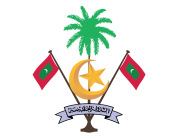 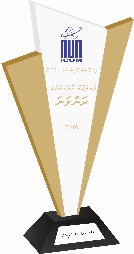 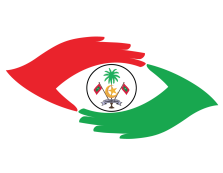 ބިޑް ހުށަހަޅާ ފޯމުބިޑްގެ ނަން :  އެންޓި-ކޮރަޕްޝަން ކޮމިޝަންގެ އިދާރާ ހިންގުމަށް ތަނެއް ކުއްޔަށް ހިފުންމަހު ކުލި: ............................... ރުފިޔާ (ޖީއެސްޓީ ނުހިމަނާ)ކުއްޔަށް ހިފާ ތަން ނިންމާ ޙަވާލުކުރެވޭނެ މުއްދަތު .................. ދުވަސް (ބަންދު ދުވަސްތައް ހިމަނައިގެން)ބިޑް ހުށަހަޅާ ފަރާތުގެ ތަފްޞީލް:ނަން (ވިޔަފާރި ކުރާ ތަނަކުންނަމަ ރަޖިސްޓްރީކޮށްފައިވާ ނަން) : ...........................................................................................އެޑްރެސް: .............................................................................ފޯނު ނަންބަރ:.........................................................................އައި. ޑީ ކާޑު ނަންބަރު:	..........................................ވިޔަފާރީގެ ރެޖިސްޓްރީ ނަންބަރު: (ވިޔަފާރިކުރާ ތަނަކުން ނަމަ)  .....................................................ތާރީޚް:..........................................ވިޔަފާރީގެ ސީލް: (ވިޔަފާރިކުރާ ތަނަކުން ނަމަ)  ...........................................	ސޮއި:	..........................................މަޢުލޫމާތު ކަރުދާސްތަޢާރަފްމިއީ އެންޓި-ކޮރަޕްޝަން ކޮމިޝަނުގެ އިދާރާ ހިންގުމަށް އިމާރާތެއް ކުއްޔަށް ހިފުމަށް ކޮށްފައިވާ ބިޑެކެވެ. ކުއްޔަށް ހިފާ ތަނުގެ މިނިމަމް ރިކުއަރމަންޓްކުއްޔަށްހިފާ ތަން ކުއްޔަށް ހިފާ މުއްދަތުއެންޓި-ކޮރަޕްޝަން ކޮމިޝަންގެ އިދާރާ ހިންގުމަށް ކުއްޔަށްހިފާ ތަން ކުއްޔަށް ހިފަން ބޭނުންވަނީ މަދުވެގެން 2 (ދޭއް) އަހަރު ދުވަހަށެވެ. ކުއްޔަށް ހިފާ މުއްދަތު އިތުރުކުރުމަށް ކުއްޔަށް ހިފާފަރާތުން އެދެފިނަމަ މުއްދަތު އިތުރުކުރުމަށް ކުއްޔަށް ދޭފަރާތުން އެއްބަސްވާންވާނެއެވެ. މިގޮތުން މުއްދަތު އިތުރުކުރާ ހާލަތުގައި ކުއްޔަށް ދީފައިވާ އަގު 10%  އަށް ވުރެ އިތުރުކޮށްގެން ނުވާނެއެވެ.އިމާރާތް ކުއްޔަށްދޭ ފަރާތާއި ކުއްޔަށް ހިފާ ފަރާތުން އިމާރާތް ދޫކުރަން ބޭނުންވެއްޖެނަމަ ޢަމަލުކުރާނެ ގޮތެއް އެއްބަސްވުމުގައި ހިމަނަންވާނެއެވެ.ކުއްޔަށްހިފާ ތަނުގެ ބޮޑުމިންކުއްޔަށް ހިފަން ބޭނުންވަނީ 10000 އަކަފޫޓާއި 14000 އަކަފޫޓާ ދެމެދުގެ އޮފީސް ޖާގައެކެވެ. ކުއްޔަށްހިފާ ތަނުގައި ހުންނަންޖެހޭ ޚިދުމަތްތައްކުއްޔަށް ދެނީ އިމާރާތުގެ ތިންވަނަ ފަންގިފިލާއިން ފެށިގެން މަތީ ފަންގިލިފާއެއް ހިމެނޭ ގޮތަށްނަމަ އިމާރާތުގައި ލިފްޓް ހުންނަންވާނެއެވެ. ކުއްޔަށް ދޭ ތަނުގައި މަދުވެގެން 6 ފާޚާނާ ނިންމާފައި (ބޭނުންކުރެވޭގޮތަށް) ހުންނަންވާނެއެވެ.ކުއްޔަށް ދޭ ތަނުގައި މަދުވެގެން 2 ސިންކް ބަހައްޓާ ނިންމާފައި (ބޭނުންކުރެވޭގޮތަށް) ހުންނަންވާނެއެވެ. ކުއްޔަށް ދޭ ތަނަކީ ސެކިއުރިޓީ ކެމެރާ ހަރުކުރެވި އަލިފާން ނިއްވާ ނިޒާމް ހަރުކުރެވިފައިވާ ތަނަކަށް ވާންވާނެއެވެ. ކުއްޔަށް ދޭ ތަނުގެ އެތެރެ ހުންނަންޖެހޭ ގޮތްކުއްޔަށްދޭ ތަނަކީ އޮފީސް ހިންގުމަށް ކުއްޔަށް ހިފާ ތަނަކަށްވާތީ، ތަނުގެ އެތެރެ ހުންނަންވާނީ މި ކަރުދާހުގެ 2.3 ގައި ބަޔާންކޮށްފައިވާ ބައިތަކުގެ އިތުރުން އޮފީސް އިމާރާތެއް ހިންގުމަށް އެންމެ އަކަށީގެންވާ ގޮތަށް ޑިޒައިން ކުރެވޭނެ ގޮތަކަށެވެ. ކުއްޔަށްހިފާ ތަނުގެ އެތެރެ ހުންނަންވާނީ ރާނާ، ސިމެންތިޖަހާ، އޮމާންކޮށް، ކުލަލާ، ފްލޯގައި މުށިޖަހާ، ކަރަންޓްވައިރުކޮށް، ފެންވައިރުކޮށް ނިމިފައެވެ. ބިޑާ ގުޅިގެން ބޭނުންކުރާ ފައިސާމި ބިޑާ ގުޅިގެން ހިންގާ ފައިސާގެ ހުރިހާ މުޢާމަލާތްތަކުގައި ބޭނުންކުރާނީ ދިވެހި ރުފިޔާއެވެ.ހުށަހެޅޭ ބިޑުގެ ޢަދަދު މި ބިޑާ ގުޅިގެން ކޮންމެ ފަރާތަކަށްވެސް ހުށަހެޅޭނީ އެއް ބިޑެވެ. މިބިޑާއި ގުޅިގެން އެއްފަރާތަކުން ގިނަ އޮޕްޝަންތައް ހުށަނޭޅޭނެއެވެ. ބިޑުގެ ވެލިޑިޓީ މި ބިޑާ ގުޅިގެން ހުށަހަޅާ ހުރިހާ ބިޑެއްގައި މަދުވެގެން 60 (ފަސްދޮޅަސް) ދުވަހުގެ ވެލިޑިޓީ މުއްދަތެއް އޮންނަންވާނެއެވެ. ޕްރީ-ބިޑު މީޓިންގމި ބިޑާ ގުޅިގެން މަޢުލޫމާތު ދިނުމަށް ބާއްވާ ޕްރީބިޑު މީޓިންގ އޮންނާނީ 27 އޮކްޓޫބަރު 2019 ވަނަ ދުވަހުގެ 10:00 ގައި ކޮމިޝަނުގެ ކޮންފަރެންސް ހޯލުގައެވެ.ބިޑާ ގުޅޭ މަޢުލޫމާތު ސާފުކުރާނެ ގޮތްޕްރީބިޑު މީޓިންގެ ފަހުން މަޢުލޫމާތު ސާފުކުރަން ބޭނުންނަމަ، މަޢުލޫމާތު ސާފުކުރުމަށް ހުށަހަޅަންޖެހޭނީ ލިޔުމުން (ސިޓީ/އީމެއިލް) އިންނެވެ. ހުށަހަޅަންޖެހޭ ގޮތްބިޑު ހުށަހަޅާނީ ބިޑު ހުށަހެޅުމަށް ކަނޑައެޅިފައިވާ ގަޑީގައި ކޮމިޝަނުގައި ބާއްވާ ބައްދަލުވުމުގައެވެ.ބިޑު ހުށަހެޅުމަށް ކަނޑައަޅާފައިވާ ސުންގަޑީގެ ފަހުން ހުށަހަޅާ ބިޑުތައް ބަލައި ނުގަނެވޭނެއެވެ. ބިޑު ހުށަހަޅަންވާނީ "ބިޑު ހުށަހަޅާ ފޯމް" ގައި ބަޔާންކޮށްފައިވާ ހުރިހާ ބައިތަކެއް ފުރިހަމަކޮށްފައެވެ. ބިޑު ހުށަހަޅާ ފޯމް ފުރިހަމަނުކޮށް ހުށަހަޅާ ފަރާތްތަކުގެ ބިޑުތައް ބަލައިނުގަނެވޭނެއެވެ. ބިޑު ހުޅުވާ ބައްދަލުވުމަށް ހާޒިރުނުވާ ފަރާތްތަކަށް ބިޑު ހުށަހެޅުމުގެ ފުރުސަތު ނުދެވޭނެއެވެ.މި ބިޑާ ގުޅޭ ހުރިހާ ލިޔުންތައް ހުންނަންވާނީ ދިވެހި ނުވަތަ އިނގިރޭސި ބަހުންނެވެ.ބިޑު ހުޅުވާ ބައްދަލުވުންބިޑު ހުޅުވާ ބައްދަލުވުން އޮންނާނީ 31 އޮކްޓޫބަރު 2019 ވަނަ ދުވަހުގެ 10:00 ގައި ކޮމިޝަނުގެ ކޮންފަރެންސް ހޯލުގައެވެ.  ބިޑު ހުޅުވާ ބައްދަލުވުމުގައި ބިޑު ހުށަހެޅި ފަރާތްތަކާއި، އެފަރާތްތަކުން ހުށަހެޅި އަގު، ކުއްޔަށްދޭ ތަން ޙަވާލުކުރާނެ މުއްދަތު އަދި ބިޑާއެކު ހުށަހަޅަންޖެހޭ މަޢުލޫމާތުތަކުގެ ތެރެއިން ހުށަހެޅި މަޢުލޫމާތު ހިމެނޭ ގޮތަށް ޝީޓެއް ތައްޔާރުކޮށް ބައްދަލުވުމަށް ހާޒިރުވި ފަރާތްތަކުން ސޮއިކޮށް ކޮންމެ ފަރާތަކަށް އެޝީޓްގެ ކޮޕީ ޙަވާލުކުރެވޭނެއެވެ. ކޮލިފައިވާ ބިޑުތައް މި ބިޑާ ގުޅިގެން ކޮލިފައިވާނީ މާލެ ނުވަތަ ހުޅުމާލޭގައި ހުރި ކުށްޔަށްދޭ ތަންތަށް ކުއްޔަށް ދިނުމަށް ހުށަހަޅާ ބިޑުތަކެވެ.ބިޑު އިވެލުއޭޓްކުރާނެ މިންގަޑުކުއްޔަށް ދިނުމަށް ހުށަހަޅާ ބިޑުތައް އިވެލުއޭޓް ކުރުމުގައި ކޮމިޝަނުންދީފައިވާ ރިކުއަރމަންޓަށް ފެތޭތޯއާއި، ބިޑާ ގުޅިގެން ފުރިހަމަކުރަންޖެހޭ ކަންކަން ފުރިހަމަކޮށްފައިވޭތޯ ބެލުމަށްފަހު ފުރިހަމަ ނުވާ ބިޑުތަކާއި، ރިކުއަރމަންޓަށް ނުފެތޭ ބިޑުތައް އިވެލުއޭޝަން ސްޓޭޖްގައި ބާޠިލްކުރެވޭނެއެވެ. މި ބިޑު އިވެލުއޭޓްކުރުމުގައި ޕޮއިންޓް ދޭނީ ތިރީގައި މިވާ ގޮތަށެވެ.އަގު					      70 ޕޮއިންޓްކުށްޔަށްހިފާ ތަން ނިންމާޙަވާލުކުރާ މުއްދަތު  	30 ޕޮއިންޓްއަގަށް ޕޮއިންޓްދޭނީ އެންމެ ކުޑައަގު ހުށަހަޅާ ފަރާތަކަށް 70 ޕޮއިންޓްދީ އެނިސްބަތަށް ބަލައި ދެން ހުށަހަޅާ އަގުތަކަށް ޕޮއިންޓްދީގެންނެވެ.މުއްދަތަށް ޕޮއިންޓްދޭނީ ކުއްޔަށްހިފާ ތަން ނިންމާ ޙަވާލުކުރުމަށް އެންމެ ކުރުމުއްދަތު ހުށަހަޅާ ފަރާތަކަށް 30 ޕޮއިންޓްދީ، އެނިސްބަތަށް ބަލައި ދެންހުށަހަޅާ މުއްދަތުތަކަށް ޕޮއިންޓްދީގެންނެވެ.ބިޑު އެވޯޑްކުރުމާއި އެއްބަސްވުމުގައި ސޮއިކުރުންއިވެލުއޭޓްކުރުމަށްފަހު، އިވެލުއޭޝަންއިން އެންމެ ގިނަ ޕޮއިންޓް ލިބޭ ފަރާތަކަށް ބިޑު އެވޯޑްކުރިކަން "ބިޑް އެވޯޑިންގ ނޯޓް" އަކުން އަންގާނެއެވެ. އަދި އެއްބަސްވުމުގައި ސޮއިކުރުމަށް 02 (ދޭއް) ދުވަހުގެ މުއްދަތު އެފަރާތަށް ދެވޭނެއެވެ. ދެންނެވުނު ގޮތުގެމަތިން އެއްބަސްވުމުގައި ސޮއި ނުކޮށްފިނަމަ، އެފަރާތަށް އެވޯޑްކުރުމަށް ނިންމި ނިންމުން ބާޠިލުކުރުމުގެ އިޚްތިޔާރު މިކޮމިޝަނަށް ލިބިގެންވެއެވެ. އެއްބަސްވުމުގައި ސޮއިކުރެވޭނީ ދެފަރާތުން ހާޟިރުވެ އެއްވަގުތެއްގައި ތަފާތެއް ނެތް ދެ ކޮޕީގައި ހެކީންގެ ހާޒިރުގައެވެ.ފައިސާ އަދާކުރާނެ ގޮތްކުއްޔަށް ދޭ ތަނަށް ދައްކަންޖެހޭ ކުލި ދައްކާނީ މަހުންމަހަށެވެ. ކޮންމެ މަހެއްގެ 10 (ދިހަޔެއް) ވަނަ ދުވަހުގެ ކުރިން ކުއްޔަށް ދޭ ފަރާތުން ދީފައިވާ ބޭންކް އެކައުންޓަކަށް ކުއްޔަށް ދީފައިވާ ތަނުގެ ކުލި ޖަމާކުރެވޭނެއެވެ. ބިޑާއެކު ހުށަހަޅަންޖެހޭ ލިޔުންތައް:ބިޑު ހުށަހަޅާ ފޯމްއަމިއްލަ ފަރާތެއްނަމަ ދިވެހި ރައްޔިތެއްކަން އަންގައިދޭ ކާޑުގެ ކޮޕީކުއްޔަށްދޭ ތަނުގެ ފްލޯ ޕްލޭނެއް (އަކަފުޓު އެނގޭ ގޮތަށް)ޖީ.އެސް.ޓީ ރެޖިސްޓްރޭޝަން ސެޓްފިކެޓް (ވިޔަފާރިކުރާތަނަކުން ކުއްޔަށްދޭ ނަމަ)ވިޔަފާރި ރެޖިސްޓްރޭޝަން ސެޓްފިކެޓްގެ ކޮޕީ (ވިޔަފާރިކުރާތަނަކުން ކުއްޔަށްދޭ ނަމަ)އިތުރުމަޢުލޫމާތު ސާފުކުރެއްވުމަށް 3015223/3015221 ގުޅުއްވުންއެދެން.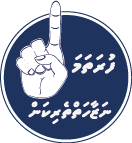 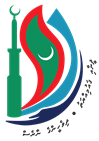 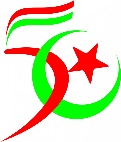 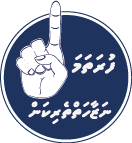 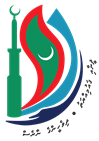 